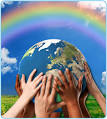 TECH-WORK 2020 26-27 September 2020 Implementing “Tech-Work and Open Data” for EveryonePlanning a Sustainable, Healthy, Secure and Innovative Future: Novel Technologies and Open Data Implementing a novel multidisciplinary network for Innovative Humanitarian/Harmonic Researches and ApplicationsThe “new virtual” Global Summit is launched by followers of several National and International Network, Institutions, etc: e.g. Followers of International Space Agency, NEXA, , AEIT, AICT, FORMA MENTIS, UMEC, FIG, Global Goodwill Ambassadors (GGA), United Nations (UN), The Institute of Peace and Development (INSPAD), The European Trust for European Education (ETEE), The Royal Society for the Encouragement of Arts, Manufactures and Commerce (RSA), CHER EcoCity, GeoForAll, several Universities and Educational Institutions in the World, MissionMillion 2022 from Women Economic Forum, Citizen Science Association, Naifa Maruf Foundation (NMF), Palestra Per la Mente, Coder Dojo Etneo, m5sinnovazioneitalia, OSGeo Lexicon, GOLD CROWN WORLD "The Value Creating Man in the Truth and Trust Building Society", League Forum, Team Partner, NMF, BBF, SIFET, EQORIA, GAHRP,  International Human Right Organization, affiliated with the Special Consultative Status with economic and Social Council United Nations (ECOSOC), IRC FUNVIC EUROPA (BFUCA UNESCO BRASIL, WFUCA) Amb: ADHA, AfricanNGOForum, FAAVM IHRM, IODHR,UPF, WSPF,  PWN, IEEE, NIGMT, International Peace Association, WomenTech Network, ESRI, TRIZ and Innovation, Enterprises, Professional orders, SMEs, etc. The idea was to create a synergy between Heritage, Sustainability, Security, Healthcare and Novel Technologies. The Global Summit involves a number of proposals from Italy and around the world and puts the academic and industry’s current issues under the spotlight, specifically on issues related to the research of innovative techniques and technologies for the implementation of "Sustainability, Safety, Security and Healthcare". The Summit also focuses on methodologies and practices in modelling, performance evaluation and optimization of novel approaches and systems. It brings together researchers from different communities including Computer Science, Networks, Electronics, Operations Research, Optimization, AI or  Systematic Approaches to Learning
Algorithms and Machine Inferences (SALAMI), Control Theory, Geomatics, Internet of Things, Open Source, Manufacturing, Nano Technologies, Cyber Security, Blockchain applications, Smart Cities, Health Care, Environment, Societal Challenges, Digital Humanities, Security, IT Infrastructure, Manufacturing, Business, etc.Workshops are part of the Global Summit, international events attracting educational institutions and companies and creating a unique opportunity to bring together the academic word with industry, other Educational Institutions, etc. The objectives are also the strengthening of novel knowledge of humanitarian assistance and the development of novel national and international humanitarian strategies.  The city of Catania will, therefore, be the international heart of Technological Innovation assets as well as a forum for meeting and discussing for experts, students, and enthusiasts from Italy and around the world. The Summit will be a significant opportunity for exchange between researchers, companies, students, etc. for the promotion of novel multidisciplinary approaches and researches.  If you're passionate about using your skills to tackle real-world problems and want the chance to share ideas, expand your horizons and connect with industry practitioners, professors, students, experts, companies, early career professionals, etc. then make haste, submit an abstract and join us!For further Information, please contact Agata Lo Tauro via LinkedInhttps://it.linkedin.com › agata-lo-tauro-6723257bCall for abstracts/papersScopeTECH_WORK 2020 is the 1st edition of the Global Summit on interdisciplinary approaches and researches for Novel Unitarian Researches and Approaches. The Global Summit focuses on a broad range of research challenges in the field of novel technologies. The symposium is also dedicated to fostering interdisciplinary collaborative research in these areas and across a wide spectrum of application domains.This year’s edition will provide an exciting forum for interaction among academic, students and industry researchers together with practitioners from both the simulation community and the different user communities. The Summit will be held in Catania and other cities in the world.  Pre-recorded video and/or audio or remote presentation over the Internet will be also guaranteed.The Symposium invites submissions on the topics below in all application areas of novel technologies. Submissions in interdisciplinary areas are especially encouraged (e.g. Computer Science, Networks, Electronics, Operations Research, Optimization, AI or Systematic Approaches to Learning
Algorithms and Machine Inferences (SALAMI),  Control Theory, Geomatics, Internet of Things, Open Sourse, Manufacturing, NanoTechnologies, Cyber Security, Blockchain applications, Smart Cities, Health Care, Environment, Societal Challenges, Digital Humanities, Security, IT Infrastructure, Manufacturing, e.Business, etc).  The conference also invites abstracts, papers, posters, technical demonstrations innovative Apps that report on recent results, ongoing research or industrial case studies in the area of analysis.SUBMIT ABSTRACT/PAPERdeadlinesAbstract submission - 15/03/2020Paper submission - 25/05/2020Abstract SubmissionOrganizers of the Global Summit welcome submissions written in English language that are closely related to the areas specified in the call for papers.·         Abstract should not exceed 300/500 words and it should indicate the problem, objectives, research methods, results and conclusions.·         Please take note that only submissions, thus filling in the Abstract Submission Form, will be accepted.·         Submitted abstracts must fit online format that doesn't register long abstracts and abstracts that include graphics, tables, etc.·         Authors are also advised to proofread their abstracts because abstracts will be reproduced from the submission. Any error in spelling, grammar or data will appear online or in print.Abstracts and full texts are evaluated and selected according to peer reviews by TECH-WORK Scientific Committee of the Global Summit and scholars specialized in this fieldPreparation of Poster PresentationPlease make sure that you have prepared the Poster Presentation according to the Template of Poster Presentation below.Please see Template of Poster Presentation and Abstract/Paper Rormat (Poster size is 60cm*84cm)Please contact Agata Lo Tauro and submit papers/abstract via LinkedIn https://it.linkedin.com › agata-lo-tauro-6723257bFor further information please visit the following links https://www.facebook.com/agata.lotauro.52/posts/172268484132304
We also update information in the following links
https://www.linkedin.com/feed/update/urn:li:activity:6613145235822268417/TECH-WORK LinkedIn Group https://www.linkedin.com/groups/10513587/ TECH-WORK Family - linkshttps://www.linkedin.com/feed/update/urn:li:ugcPost:6623146280820576256/https://www.facebook.com/assem.mousa/posts/10219871721171036  (work-in-progress)Other proposals can include:·  Presentations·  Panels·  Workshops or TutorialsNetworkingHow to SubmitSubmissions may be made through LinkeIn https://it.linkedin.com › agata-lo-tauro-6723257bThe proposal deadline is March 20, 2020.Sent on behalf of the TECH-WORK 2020 Scientific Committee and All TECH-WORK MembersList of Abstract, Papers, Proposals, Summaries, Posters and Speakershttps://www.linkedin.com/feed/update/urn:li:activity:6645869932024254464/https://docs.google.com/document/d/1PkBnKcDFl0Sb9jneJ7q-PBdCOzGWUmauk_pHJFRPeIo/editYou can reserve a room at our Global Summit HOTEL  http://www.presidentparkhotel.com/Please contact Vera Formica https://it.linkedin.com › vera-formica-9012771a0  (if you want)
We look forward to seeing you there!Fell free to share with your friends https://www.eventbrite.it/e/biglietti-tech-work-2020-implementing-tech-work-and-open-data-for-everyone-93936264897Please recall videos such as https://www.linkedin.com/feed/update/urn:li:activity:6670601349605941248/VIDEO for Humanitarian/Harmonic ActivitiesAgata Lo Tauro International Award for a novel VIDEO 1st Edition 2020  Dead-line: August 31, 2020Agata Lo Tauro International Award for a novel VIDEO (from about 7 to 15 minutes)We are implementing agreements with International Institutions with the aim also of rewarding the best “philanthropists” that creates economic, technological, human, social, environmental value, etc. operating in an overall sustainable way.The Best Performance/”Philanthropic” Award will born, the international award dedicated to “philanthropist”, which stand out for their excellence in humanitarian/harmonic” understood in a broad and global sense, that is, as the ability to do business by ensuring business continuity (a necessary condition) for the implementation of the Common Good in the respect for:- human and environmental dimension (Green & Social),- innovation (Innovation & Technology)- economic management/development (Value Added)- multidisciplinary approaches/researches, etc- other😊 Join and share it with your friends... Please! 😊TECH-WORK LinkedIn Group https://www.linkedin.com/groups/10513587/https://www.linkedin.com/feed/update/urn:li:activity:6674906433240281088/https://www.linkedin.com/feed/update/urn:li:activity:6676403519580323840/Thanks stay safe,stay blessed.🙏😊🌺🐞🕊🧚‍♀️🍀✨ 👍How to SubmitSubmissions may be made through LinkeIn https://it.linkedin.com › agata-lo-tauro-6723257bor via e.mail agatalotauro@gmail.com